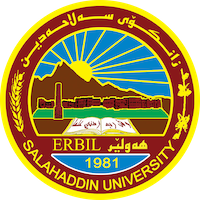 Academic Curriculum Vitae 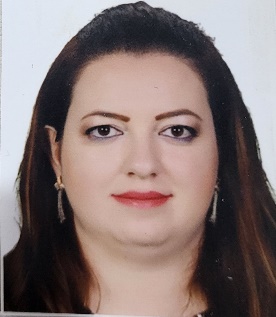 Personal Information:Academic Title: lecturerEmail: (university email) Shang.abdulqadir@su.edu.krdMobile: 009647504458762Education:B.Sc./2005 Salahaddin University-Science collage-Biology department M.Sc./2010 Salahaddin University-Science collage-Biology departmentPhD/ 2019 Salahaddin University-Science collage-Biology departmentEmployment:-Bachelor: 2005 -Master degree: 2010Philosophy of doctorate: 2019Qualifications-Teaching qualifications: lecture of Histology/Embryology/microtechnique -Teaching Methods 2011 -Training course of English language 2019 -iELTS qualification-Training course of computer (word, excel, PowerPoin1Workshops and Conferences1-Work shop on AD instruments, Medical Research Center, Erbil-Iraq,22-23 Feb, 2012 2-2nd National Nanotechnology Workshop, Ishik University, December,23-24,2018 3-International workshop of diagnostic in Biology, April 29-30, 2019, in Biology Dept, College of Science, Salahaddin university-Erbil, Iraq 4-Workshop in (Nanotechnology application in chemistry),17-18 April, 2019, Chemistry Dept, College of Science, Salahaddin university-Erbil, Iraq 5-1st national workshop on (The importance of stereochemistry in science) organized by TIU-Research center, Tishk international university, Erbil, Kurdistan Region-Iraq, 13th - 17th October, 2019. 6-Training course and workshop about: Statistics and statistical data analysis, Salahaddin university-Erbil, March 10-14, 2019.Training coursesTeaching experience:- Histology/Embryology/micro-techniques (undergraduate) - Histology and histotechnique (postgraduate)Research and publicationsConferences and courses attendedProfessional memberships Kurdistan Biology syndicateMamostayan syndicateProfessional Social Network Accounts:Research GateGoogle ScholarLinkedinFacebookOrcid English course 2007London\EnglandThe 4th international conference of salahaddin university2011.4th international biology conference of duhok university  2012 Duhok University-Duhok, Iraq.Tips and techniques maximize your ielts score2018Salahaddin University-college of educationStatistics and Statistical Data Analysiswith SPSS, Graph Pad Prism2019Salahaddin University- college of ScienceEnglish course\ intermediate level2019Language center- Salahaddin UniversityEnglish course\upper intermediate level2019Language center- Salahaddin UniversityEnglish course\advanced level2019Language center- Salahaddin University NGS training course2022Cihan university and bio labrotaryThe Protective Role Of Vitamin C Against Lead Acetate - Induced Nephrotoxicity in Rat Male PupsIndiaIndiaVol 9Issue 420122012Ameliorative Effect of the Aqueous Extract of Zingiber officinale on the cadmium-induced liver and kidney injury in females Rats jordanjordan20132013Histological and biochemical effects of 1,1,1 Trichloroethan on the  testis of rat20182018Hepatotoxicity of Nickel nanoparticles in ratsindiaindia20192019Internalization and effects on cellular ultrastructure of nickel nanoparticles in rat kidneysNortheasternNortheastern1420192019 Nickel Nanoparticles Induced Nephrotoxicity in Rats: Influence of Particle SizePakistanPakistan20192019Nanozyme-based sensing platforms for detection of toxic mercury ions: Analternative approach to conventional methods20202020Vitamin K1 As A Potential Molecule For ReducingSingle-Walled Carbon Nanotubes-Stimulatedα-Synuclein Structural Changes And Cytotoxicity20192019Pulmonary toxic Responses to different doses of nickel nanoparticles in rats20212021Sex differences in antibody production in covid-19 patients, Erbil city-Iraq20212021Analyzing the influence of the mRNA levels and DNA copy number on breast cancer related protein expression20212021Experimental tendon rehabilitation model, histologic stages of healing associated with tensile strength restorationV 8(12)20212021RT-PCR and DNA microarray measurement of mRNA cell proliferation 20212021In vitro experiments of prokaryotic and eukaryotic antimicrobial peptide cytotoxicity in intestine epithelial cells20212021Inbreeding depression, reproductive trends, and biological variation in two interrelated Jumellae species with differing dispersal trends and commonness20212021Heavy metals in some tissues and organs of common carp (Cyprinus carpio L., 1758) fish species in relation to body size, age, sex and seasons from Taqtaq region of little Zab river, Northern Iraq20212021Comparative study of SARS-CoV-2 antibody titers between male and female COVID-19 patients living in Kurdistan region of Iraq20212021